au restaurantentréesplatsdessertsfoie grasbavette à l’échaloteBEIGNETS POMMES-RAISINS SECS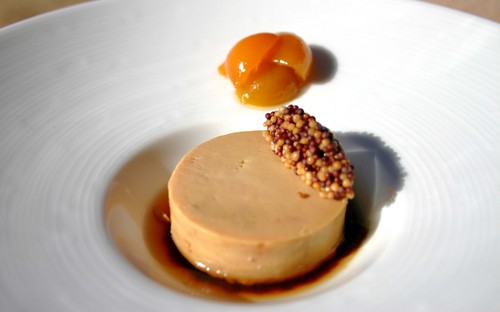 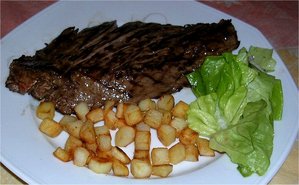 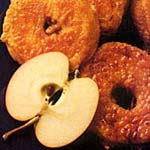 des escargotscanard à l’orangemoelleux au chocolat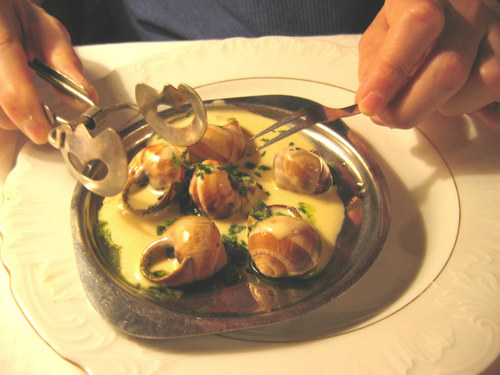 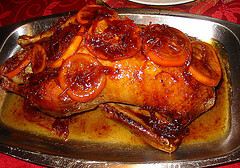 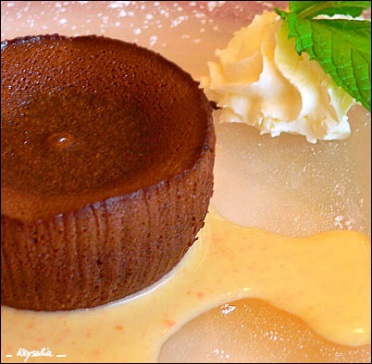 une terrine campagnardefondue savoyardeduo de glaces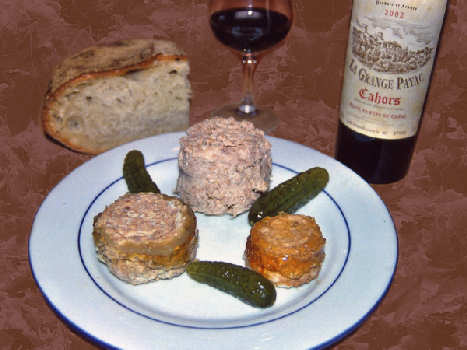 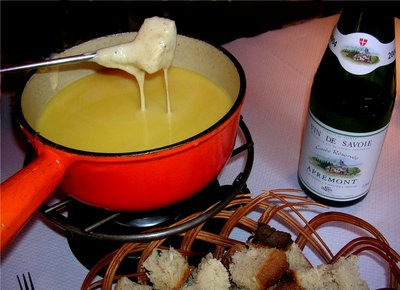 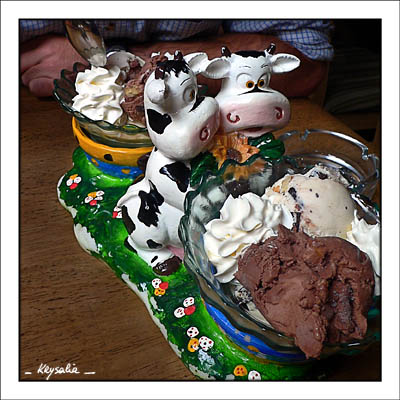 Pieds et Paquets marseillaisDaurade a la provençaleQuatre Quarts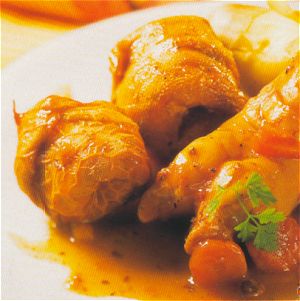 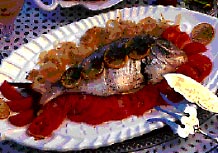 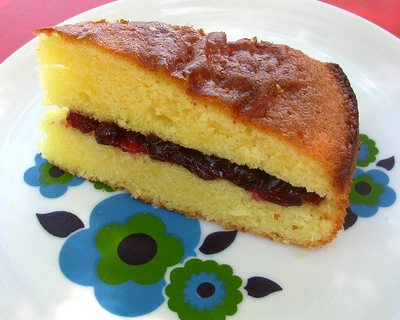 salade de magret fuméCôtes de veau aux champignons et aux ris de veauTiramisu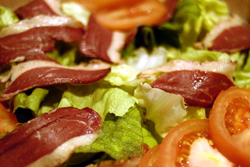 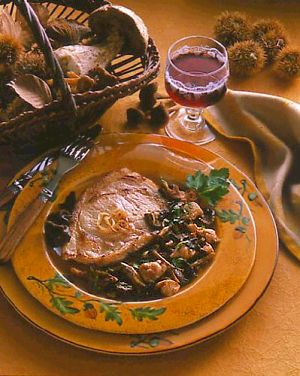 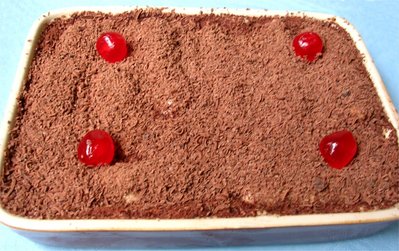 galette bretonneFoie de veau au melon avec oignons rougesaumonière à la poire et au miel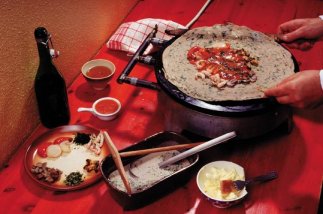 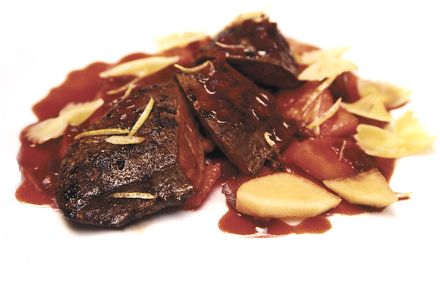 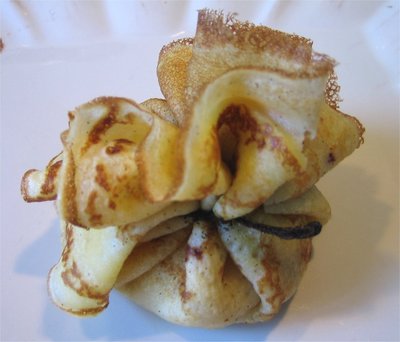 une soupe à l’oignonPâtes mi-séchées crémées et truffées au ris de veau, crêtes et rognons de coqbûche de Noël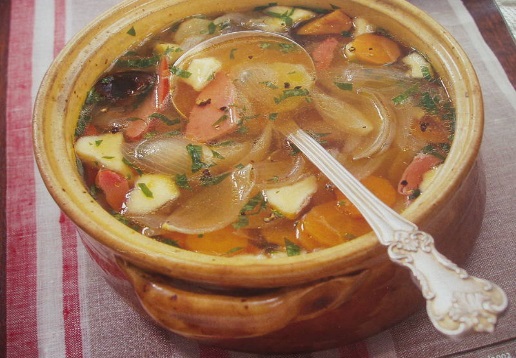 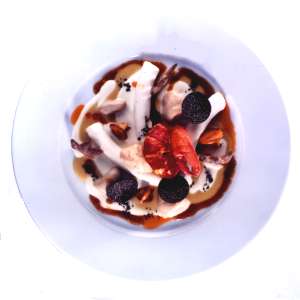 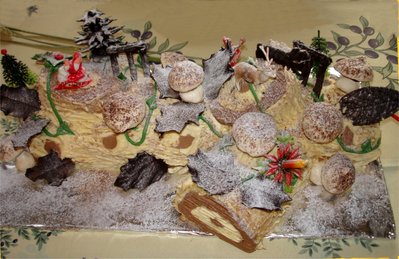 Omelette aux truffes noiresChapon des Landes, Ivre d'Armagnacclafoutis aux cerises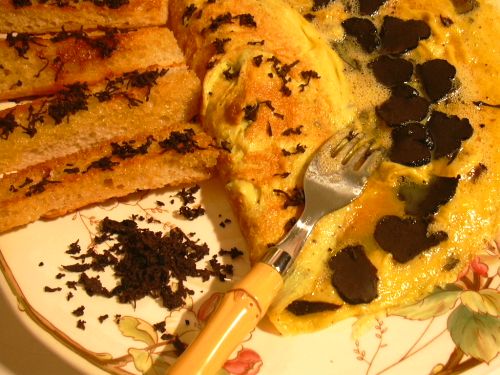 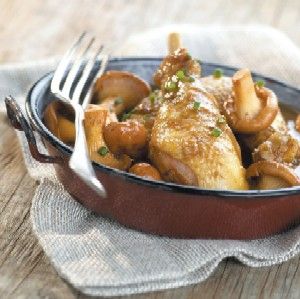 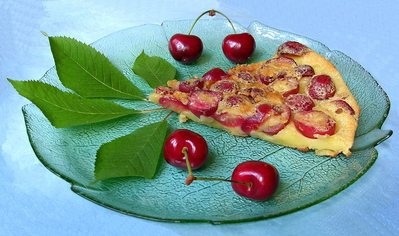 asperges à la hollandaiseBoeuf en daubecrêpes bretonnes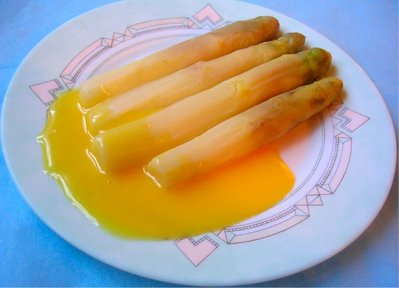 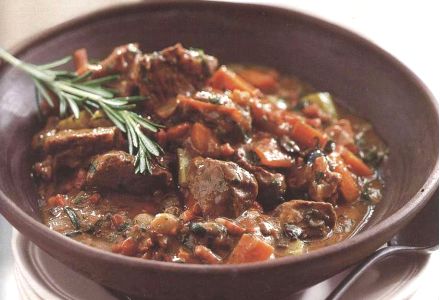 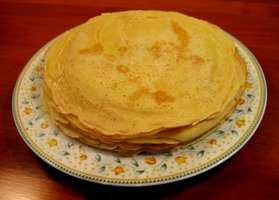 terrine de poissonémincé de boeufbananes flambées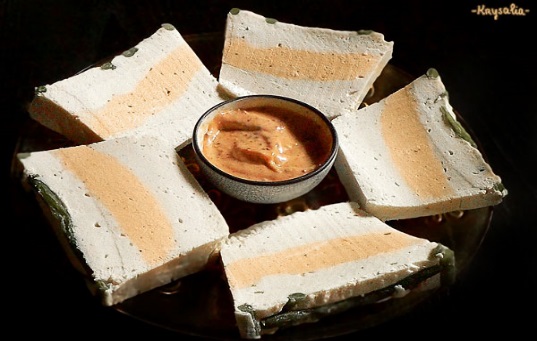 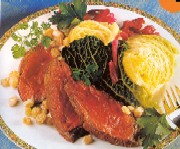 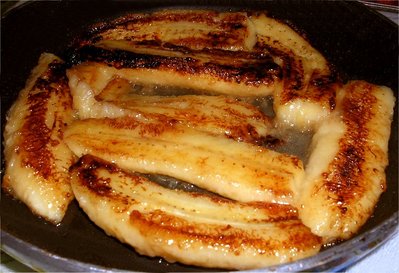 flan de courgettesandouillettes fritesBrochette Fruits de saison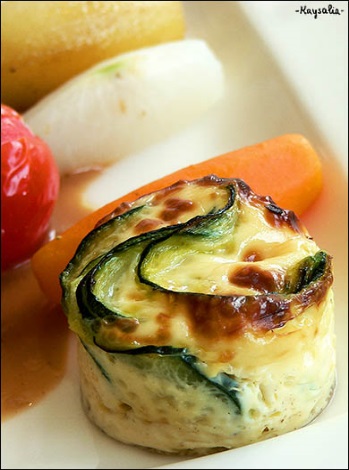 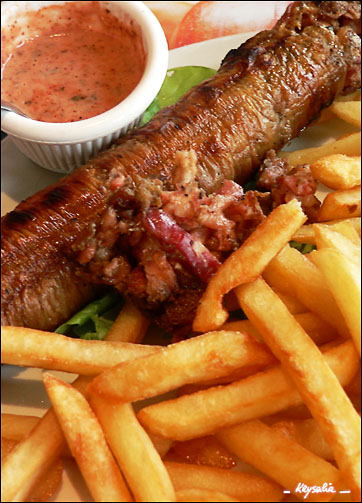 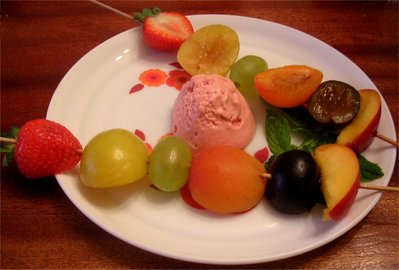 poivrons farciessouris d’agneauCompotée de Pommes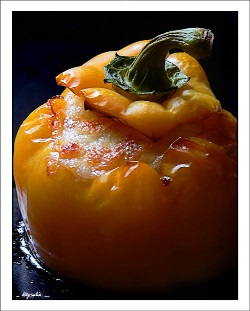 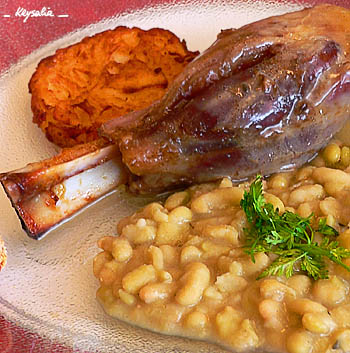 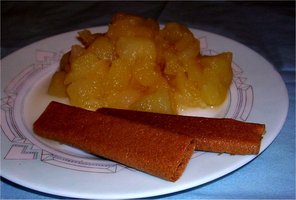 jamboncurry de dindeGalette des Rois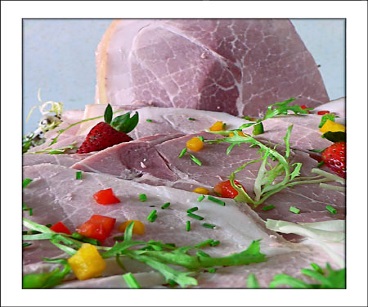 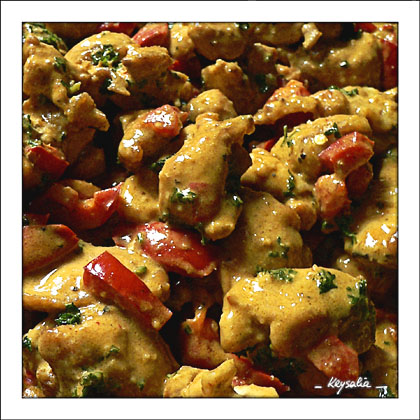 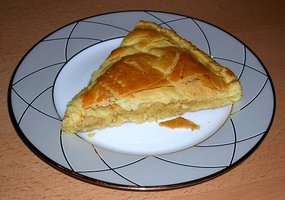 omelette aux truffessaumon mayonnaisetarte aux pommes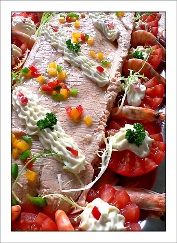 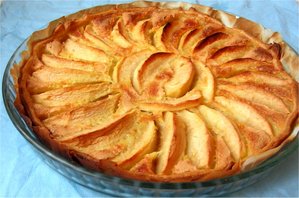 crevettesune potéetarte Tatin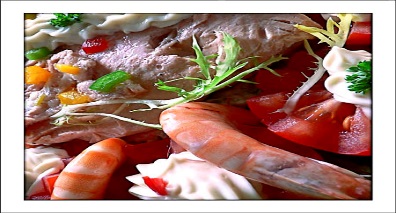 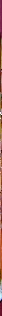 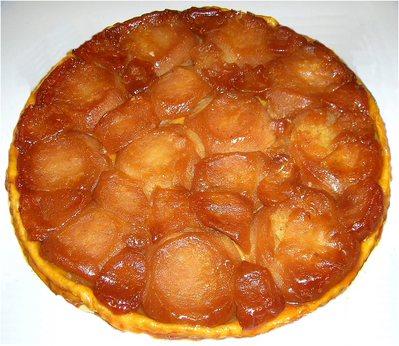 avocat farci sauce aux crevettescoq au vinNeige au chocolat blanc sur coulis de fraises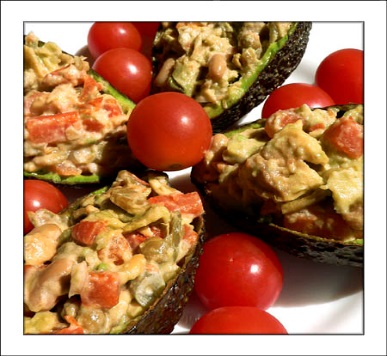 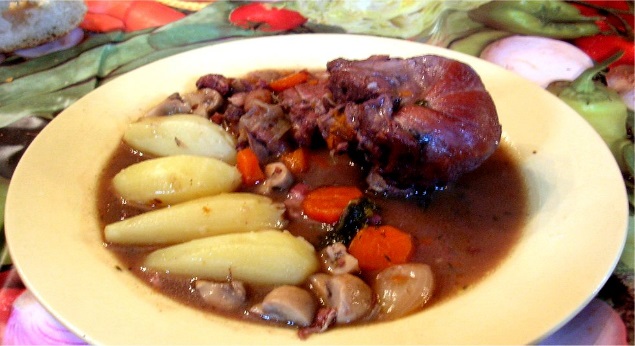 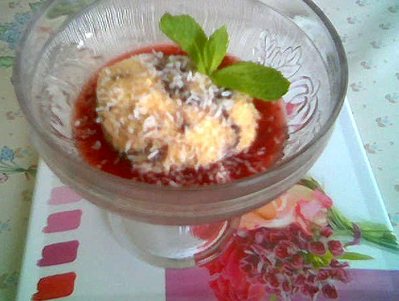 Pain de Thonhachis parmentierGateau aux Noix (et Chocolat ;-)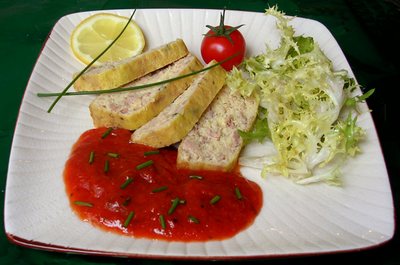 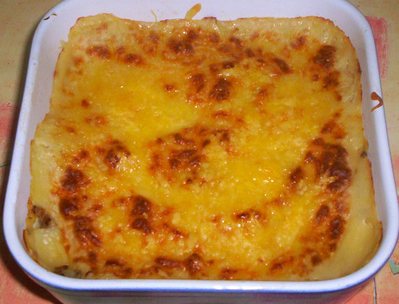 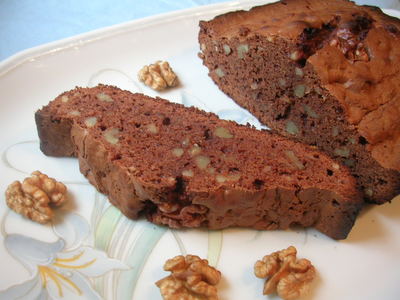 camembert panérôti de boeufFruits d'Automne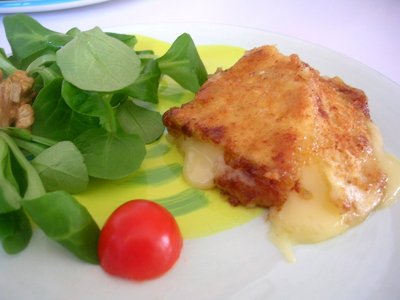 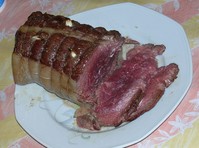 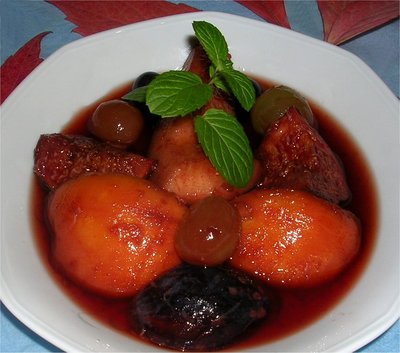 Assiette de CruditésSaucisses Fumées aux LentillesFraises au sucre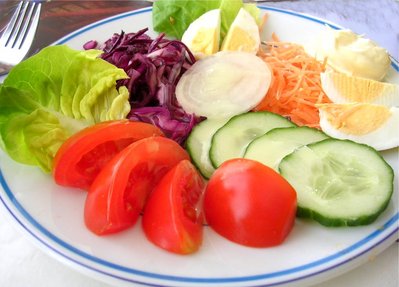 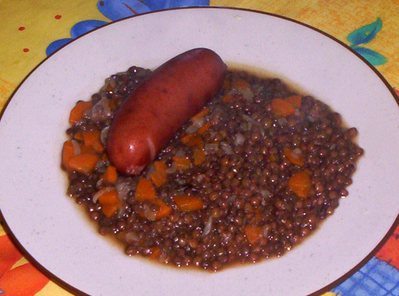 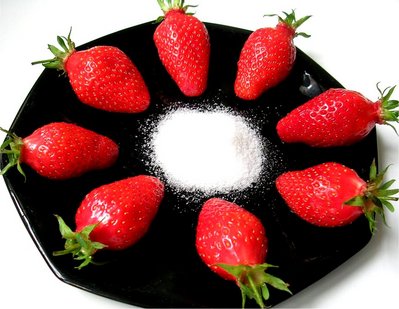 Coquilles St-Jacques Serrano sur lit de Choupot au feuFraises Melba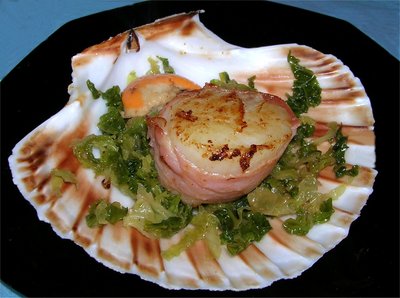 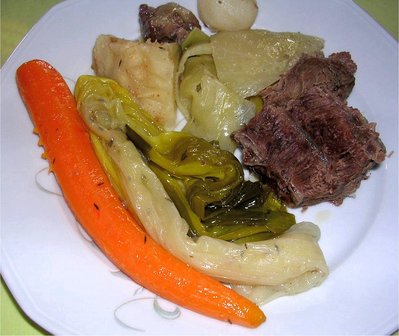 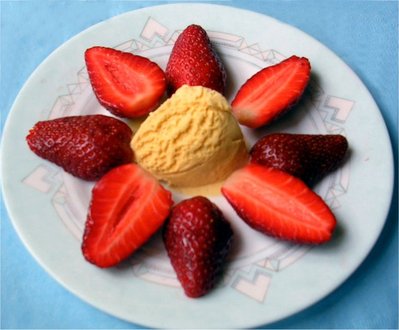 Champignons farcis au fromage de chèvreoie aux pommesCarpaccio d'Orange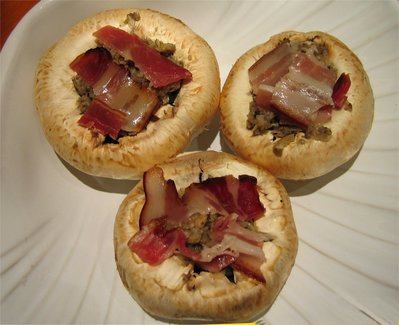 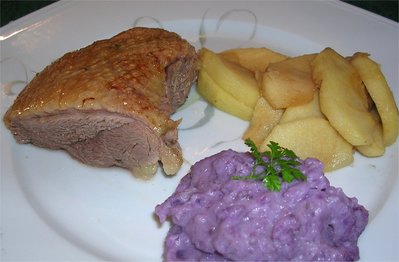 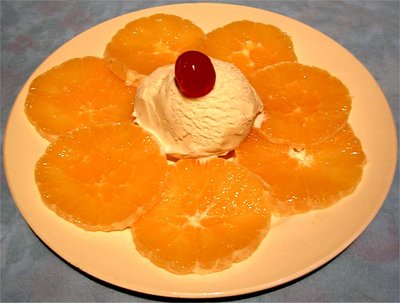 Crème de Chou rougeManchons de CanardCompote de Rhubarbe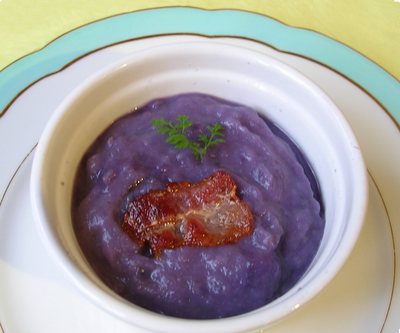 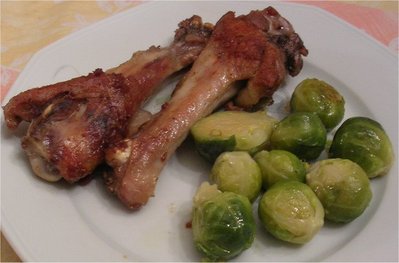 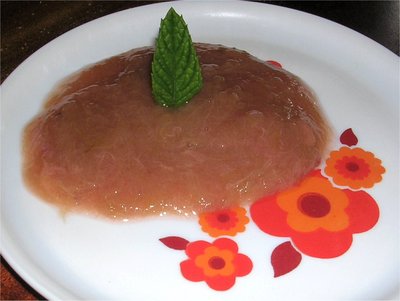 DUO FiguoPoireauxLangue de boeufcrêpes sucrées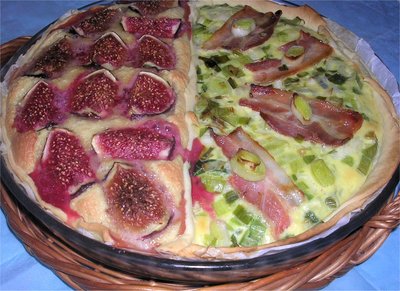 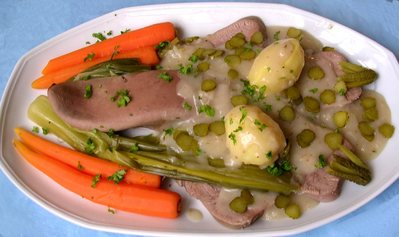 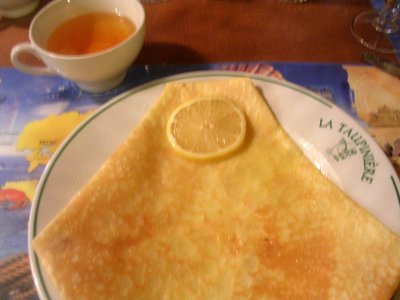 Feuilleté de Moules / Oignons blancsGrillade de Porc à l'ananasPetits Financiers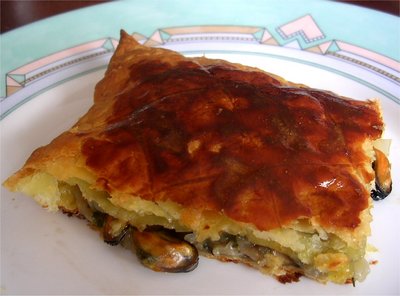 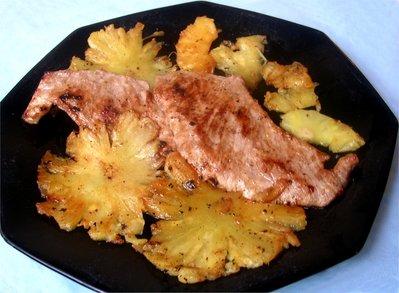 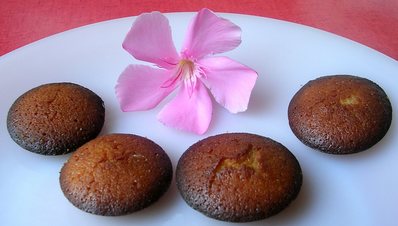 Huitres clairesChoucroutecrème caramel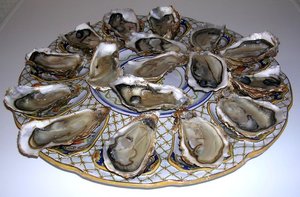 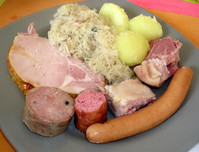 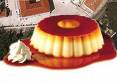 Langoustines en robe de CourgetteEmincé de Poulet sauce normandeTarte au Citron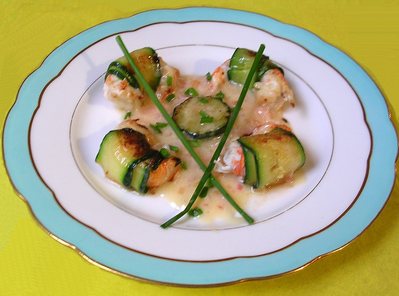 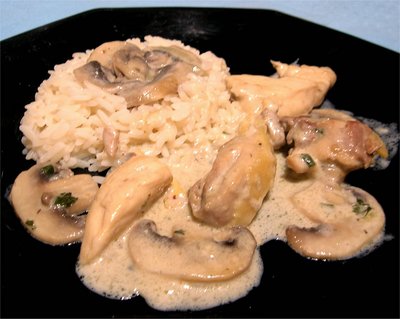 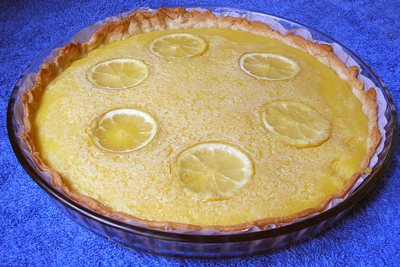 Oeufs pochésBrandade de Morue parmentièretarte aux meringues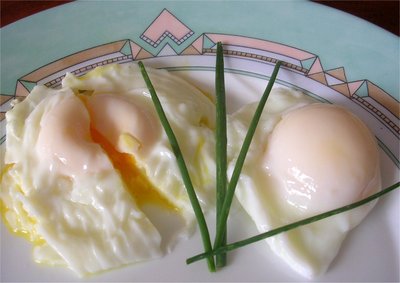 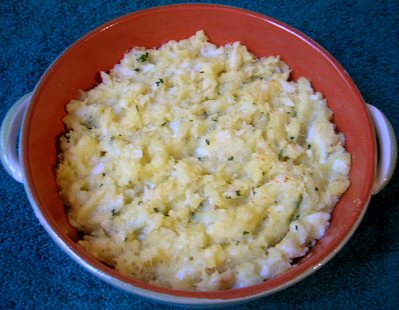 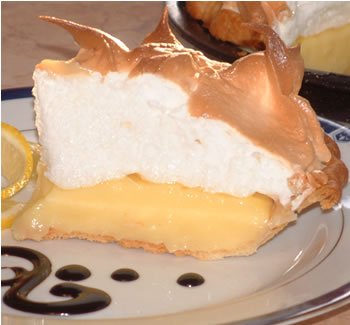 Pâté de Lapin en croûteSoles meunièresSabayon de fraises et meringue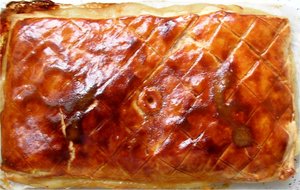 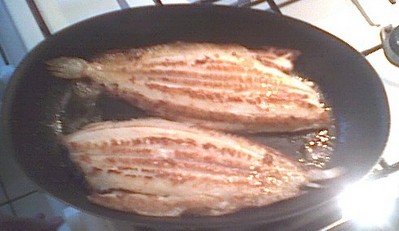 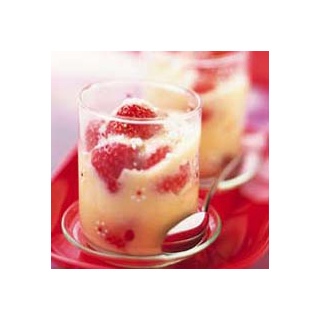 Quiche Lorrainesteak tartaretarte aux framboises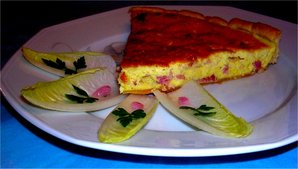 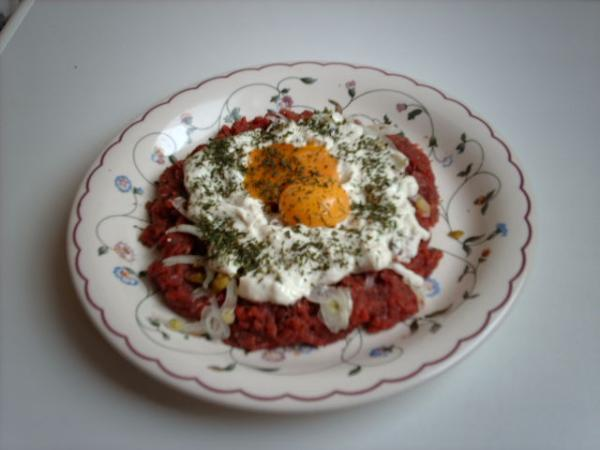 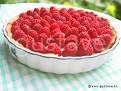 moules au beurreFondue BourguignonneCharlotte à la rhubarbe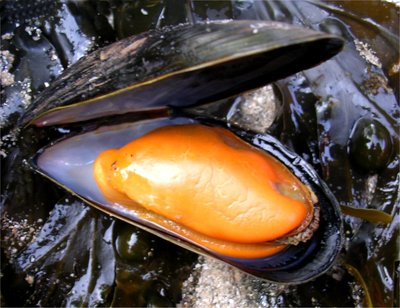 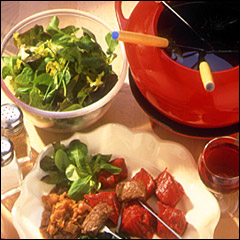 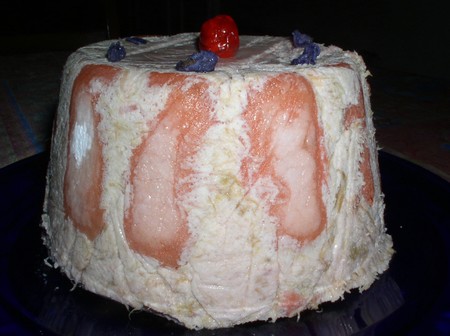 melon au jambonbouillabaisse marseillaiseGâteau exotique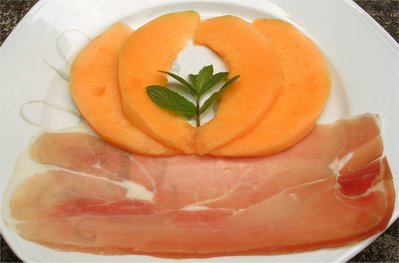 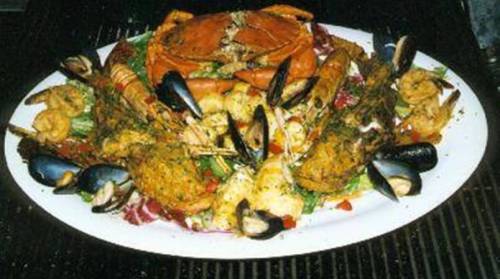 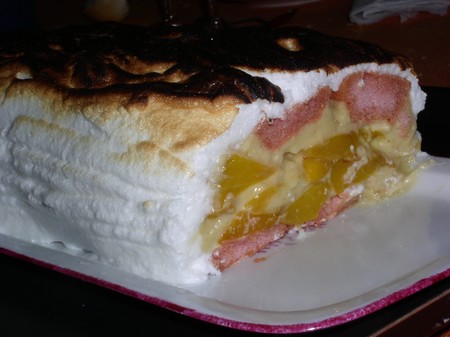 terrine aux légumessauté de lapinomelette norvégienne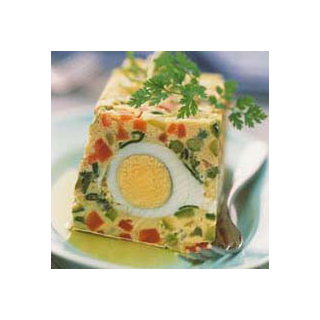 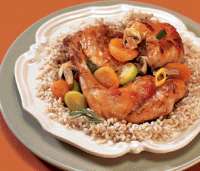 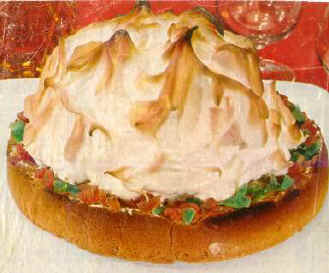 des oeufs en meurettetruffadeune Banana split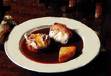 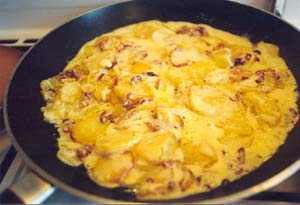 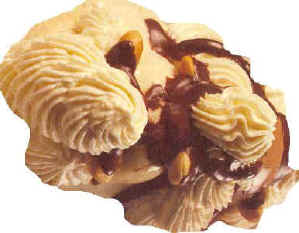 